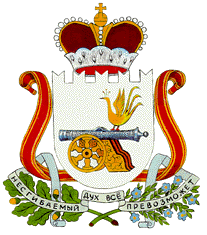 СОВЕТ ДЕПУТАТОВАЛЕКСАНДРОВСКОГО СЕЛЬСКОГО ПОСЕЛЕНИЯ
МОНАСТЫРЩИНСКОГО РАЙОНА СМОЛЕНСКОЙ ОБЛАСТИР Е Ш Е Н И Еот 28 декабря 2021 года  № 34Об утверждении штатной численности контрольно-ревизионной комиссии Александровского сельского поселения Монастырщинского района Смоленской области         В соответствие с Федеральным законом от 6 октября 2003 года № 131-ФЗ 
«Об общих принципах организации местного самоуправления в Российской Федерации», Федеральным законом от 7 февраля 2011 года № 6-ФЗ «Об общих принципах организации и деятельности контрольно-счетных органов субъектов Российской Федерации и муниципальных образований», Уставом  Александровского сельского поселения Монастырщинского района Смоленской области, Совет депутатов Александровского сельского поселения Монастырщинского района Смоленской области     РЕШИЛ:     1. Утвердить штатную численность контрольно-ревизионной комиссии Александровского сельского поселения Монастырщинского района Смоленской области:       -должность муниципальной службы - инспектор контрольно-ревизионной комиссии Александровского сельского поселения Монастырщинского района Смоленской области – 0,035 штатной единицы.       2. Настоящее решение вступает в силу с 01.01.2022 года.     3. Опубликовать данное решение в печатном средстве массовой информации «Александровский вестник» Александровского сельского поселения Монастырщинского района Смоленской области и разместить  на официальном сайте Администрации Александровского сельского поселения Монастырщинского района Смоленской области в информационно-телекоммуникационной сети «Интернет».Глава муниципального образованияАлександровского сельского поселенияМонастырщинского районаСмоленской области                                                                Т.И. Статуева